Kokouksen avausKokous: [Organisaation tai ryhmän nimi], pitopaikka [Sijainti], ajankohta [Päivämäärä].OsallistujatOsallistujat olivat: [osallistujien nimiluettelo].Jäsenet, jotka eivät osallistuneetJäsenet, jotka eivät osallistuneet, olivat: [nimiluettelo].Pöytäkirjan hyväksyminen[Voit korvata minkä tahansa paikkamerkkitekstin (kuten tämän) valitsemalla rivin tai kappaleen ja kirjoittamalla. Älä sisällytä välilyöntiä valittujen merkkien vasemmalle tai oikealle puolelle, jotta saat parhaan tuloksen.]Raportit[Haluatko lisätä omia otsikoita tai lisätä tekstiä? Voit tehdä sen helposti. Tutustu valintanauhan Aloitus-välilehdessä olevaan tyylivalikoimaan, jotta voit käyttää kätevästi tässä asiakirjassa olevia tekstimuotoiluja].Keskeneräiset asiat[Lisää teksti tähän.]Uudet asiat[Lisää teksti tähän.]Ilmoitukset[Lisää teksti tähän.]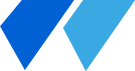 KokouspöytäkirjaSihteeriHyväksynnän päivämäärä